Θέμα: «Πρόσκληση εκδήλωσης ενδιαφέροντος για την τριήμερη εκδρομή της ΣΤ΄ τάξης του σχολείου μας στη Βουλή των Ελλήνων  στην Αθήνα. (28-29-30 Μάη 2020)Η Διευθύντρια του 41ου Δ.Σ. Θεσσαλονίκης ζητά εκδήλωση ενδιαφέροντος από τα τουριστικά γραφεία για τη διοργάνωση της τριήμερης εκδρομής της ΣΤ΄ τάξης του σχολείου μας στην Αθήνα. Η πρόσκληση αφορά σε μετάβαση στην Αθήνα και επιστροφή στη Θεσσαλονίκη και με τρένο (intercity) και με λεωφορείο και -αν υπάρχει δυνατότητα- και με αεροπλάνο. (Πρακτικά, δηλαδή, δύο ξεχωριστές προσφορές μετακίνησης ή τρεις σε περίπτωση , που η πρόταση περιλαμβάνει και αεροπορική μετακίνηση).Συγκεκριμένα:Η εκδρομή θα πραγματοποιηθεί από τις 28-5-2020 (ημέρα Πέμπτη) μέχρι τις 30-5-2020 (ημέρα Σάββατο).Αναχώρηση στις 28-5-2020 από το χώρο του σχολείου για Αθήνα (είτε του σιδηροδρομικού σταθμού Θεσ/νίκης) και επιστροφή στις 30-5-2020 από την ίδια αντίστροφη διαδρομή.Υπολογίζεται ότι θα συμμετέχουν 48-50 μαθητές περίπου με τη συνοδεία περίπου αντίστοιχων γονέων.Συνοδοί εκπαιδευτικοί  τέσσερεις (4).Η προσφορά πρέπει να περιλαμβάνει τη μεταφορά και τη διαμονή των μαθητών και των συνοδών σε ξενοδοχεία 5 ή 4 αστέρων στο κέντρο των Αθηνών, (π.χ.ATHENS KALIRROI, DIVANI ACROPOLIS, DIVANI CARAVEL, TITANIA, PRESIDENT κ.λ.π.).Διαμονή σε (έως και) 50 δίκλινα και 4 μονόκλινα δωμάτιαΑποδεικτικό διαθεσιμότητας των δωματίων και των κλινών στο ξενοδοχείο της προσφοράς.2 επίσημους ξεναγούς για ξενάγηση στον αρχαιολογικό χώρο της Ακρόπολης και στο Μουσείο της Ακρόπολης.Λεωφορεία άριστης κατάστασης, τα οποία θα είναι διαθέσιμα όλο το 24ωρο.Το πρόγραμματης επίσκεψης/εκδρομής στην Αθήνα διαμορφώνεται      ενδεικτικά ως εξής:Πέμπτη 28/5 2020Επίσκεψη στο Εθνικό Ιστορικό Μουσείο και στο Μουσείο Σχολικής Ζωής και Εκπαίδευσης.Παρασκευή 29/5/2020Επίσκεψη και ξενάγηση στον Αρχαιολογικό χώρο της Ακρόπολης & στο Νέο Μουσείο της Ακρόπολης. Επίσκεψη στη ΒουλήΣάββατο 30/5/2020Επίσκεψη στο Μουσείο Σύγχρονης ΙστορίαςΗ προσφορά θα πρέπει να περιέχει και να εξασφαλίζει τα παρακάτω:  Υποχρεωτική Ασφάλιση Ευθύνης Διοργανωτή, όπως ορίζει η κείμενη νομοθεσία, καθώς και πρόσθετη  προαιρετική ασφάλιση για περίπτωση ατυχήματος ή ασθένειας μαθητή ή συνοδού εκπ/κού.    Διασφάλιση ότι τα λεωφορεία  τα οποία θα χρησιμοποιηθούν στην επίσκεψη/εκδρομή πληρούν τις απαιτούμενες από το νόμο προδιαγραφές για την μεταφορά μαθητών.   Την αποδοχή από το πρακτορείο ποινικής ρήτρας σε περίπτωση αθέτησης των όρων του συμβολαίου από τη μεριά του (η κάλυψη θα γίνεται από την τραπεζική εγγύηση του Τουριστικού Γραφείου και το ποσό που καθορίζει το σχολείο θα πρέπει να είναι τουλάχιστον 5πλάσιο του συμφωνηθέντος ποσού).    Σε περίπτωση που δε θα πραγματοποιηθεί η εκδρομή στις προβλεπόμενες ημερομηνίες λόγω ανωτέρας βίας (εκλογές κ.λπ.), δεν θα έχει καμία επιβάρυνση το σχολείο.    Για τις παραπάνω υπηρεσίες ζητείται η τελική συνολική τιμή (με ΦΠΑ) της εκδρομής, αλλά και η επιβάρυνση ανά μαθητή χωριστά για τις τρεις παραπάνω περιπτώσεις των μέσων μεταφοράς των μαθητών και συνοδών.    Η αποδοχή των όρων της παρούσας πρόσκλησης δεσμεύουν το τουριστικό γραφείο και οι όροι αυτοί υποχρεωτικά πρέπει να αναφέρονται στο ιδιωτικό συμφωνητικό.Μετά το τέλος της εκδρομής θα δοθούν αποδείξεις πληρωμής στον κάθε γονέα χωριστά. Με την προσφορά, θα κατατεθεί από το ταξιδιωτικό γραφείο απαραιτήτως και υπεύθυνη δήλωση  ότι  διαθέτει το ειδικό σήμα λειτουργίας, το οποίο πρέπει να βρίσκεται  σε  ισχύ.  Οι προσφορές θα πρέπει να κατατεθούν σε κλειστούς φακέλους μέχρι και την Τρίτη 25 Φλεβάρη 2020 και ώρα 13:00 στο γραφείο Διευθυντή του 41ου  Δ.Σ. Θεσσαλονίκης. Ο διαγωνισμός δεν είναι μόνο μειοδοτικός. Θα ληφθεί υπόψη η όσο το δυνατόν αναλυτική περιγραφή των μέσων και των υπηρεσιών (όπως ζητούνται από την προκήρυξη), η εμπειρία των τουριστικών γραφείων σε πολυήμερες σχολικές εκδρομές, η τοποθεσία του προτεινόμενου ξενοδοχείου και κυρίως η ασφάλεια και η σχέση κόστους ποιότητας υπηρεσιών.                                                                                         Η Διευθύντρια                                                                                     Τσολερίδου Αναστασία ΕΛΛΗΝΙΚΗ ΔΗΜΟΚΡΑΤΙΑ                  ΥΠΟΥΡΓΕΙΟ ΠΑΙΔΕΙΑΣ                  ΚΑΙ ΘΡΗΣΚΕΥΜΑΤΩΝΠΕΡΙΦ. Δ/ΝΣΗ Π/ΘΜΙΑΣ & Δ/ΘΜΙΑΣ ΕΚΠ/ΣΗΣΚΕΝΤΡΙΚΗΣ ΜΑΚΕΔΟΝΙΑΣΔ/ΝΣΗ ΠΡΩΤ/ΘΜΙΑΣ ΕΚΠ/ΣΗΣΑΝΑΤΟΛΙΚΗΣ ΘΕΣΣΑΛΟΝΙΚΗΣ     41ο Δημοτικό Σχολείο Θεσσαλονίκης ΕΛΛΗΝΙΚΗ ΔΗΜΟΚΡΑΤΙΑ                  ΥΠΟΥΡΓΕΙΟ ΠΑΙΔΕΙΑΣ                  ΚΑΙ ΘΡΗΣΚΕΥΜΑΤΩΝΠΕΡΙΦ. Δ/ΝΣΗ Π/ΘΜΙΑΣ & Δ/ΘΜΙΑΣ ΕΚΠ/ΣΗΣΚΕΝΤΡΙΚΗΣ ΜΑΚΕΔΟΝΙΑΣΔ/ΝΣΗ ΠΡΩΤ/ΘΜΙΑΣ ΕΚΠ/ΣΗΣΑΝΑΤΟΛΙΚΗΣ ΘΕΣΣΑΛΟΝΙΚΗΣ     41ο Δημοτικό Σχολείο Θεσσαλονίκης           Θεσσαλονίκη, 03-02-2020           Αριθμ. Πρωτ.:  28           Θεσσαλονίκη, 03-02-2020           Αριθμ. Πρωτ.:  28 ΕΛΛΗΝΙΚΗ ΔΗΜΟΚΡΑΤΙΑ                  ΥΠΟΥΡΓΕΙΟ ΠΑΙΔΕΙΑΣ                  ΚΑΙ ΘΡΗΣΚΕΥΜΑΤΩΝΠΕΡΙΦ. Δ/ΝΣΗ Π/ΘΜΙΑΣ & Δ/ΘΜΙΑΣ ΕΚΠ/ΣΗΣΚΕΝΤΡΙΚΗΣ ΜΑΚΕΔΟΝΙΑΣΔ/ΝΣΗ ΠΡΩΤ/ΘΜΙΑΣ ΕΚΠ/ΣΗΣΑΝΑΤΟΛΙΚΗΣ ΘΕΣΣΑΛΟΝΙΚΗΣ     41ο Δημοτικό Σχολείο Θεσσαλονίκης ΕΛΛΗΝΙΚΗ ΔΗΜΟΚΡΑΤΙΑ                  ΥΠΟΥΡΓΕΙΟ ΠΑΙΔΕΙΑΣ                  ΚΑΙ ΘΡΗΣΚΕΥΜΑΤΩΝΠΕΡΙΦ. Δ/ΝΣΗ Π/ΘΜΙΑΣ & Δ/ΘΜΙΑΣ ΕΚΠ/ΣΗΣΚΕΝΤΡΙΚΗΣ ΜΑΚΕΔΟΝΙΑΣΔ/ΝΣΗ ΠΡΩΤ/ΘΜΙΑΣ ΕΚΠ/ΣΗΣΑΝΑΤΟΛΙΚΗΣ ΘΕΣΣΑΛΟΝΙΚΗΣ     41ο Δημοτικό Σχολείο ΘεσσαλονίκηςΠΡΟΣ: τη Διεύθυνση ΠΕ Αν. Θεσ/νίκηςΚΟΙΝ: Ταξιδιωτικά ΓραφείαΤαχ. Δ/νση:Ικτίνου 5ΠΡΟΣ: τη Διεύθυνση ΠΕ Αν. Θεσ/νίκηςΚΟΙΝ: Ταξιδιωτικά ΓραφείαΠληροφορίες:Νίκος ΓκλαρνέτατζηςΠΡΟΣ: τη Διεύθυνση ΠΕ Αν. Θεσ/νίκηςΚΟΙΝ: Ταξιδιωτικά ΓραφείαΤηλέφωνο:2310221810ΠΡΟΣ: τη Διεύθυνση ΠΕ Αν. Θεσ/νίκηςΚΟΙΝ: Ταξιδιωτικά ΓραφείαΦΑΞ:2310221810ΠΡΟΣ: τη Διεύθυνση ΠΕ Αν. Θεσ/νίκηςΚΟΙΝ: Ταξιδιωτικά ΓραφείαΗλεκτρ. Ταχυδρομείο:mail@41dim-thess.thess.sch.grΠΡΟΣ: τη Διεύθυνση ΠΕ Αν. Θεσ/νίκηςΚΟΙΝ: Ταξιδιωτικά ΓραφείαΠΡΟΣ: τη Διεύθυνση ΠΕ Αν. Θεσ/νίκηςΚΟΙΝ: Ταξιδιωτικά Γραφεία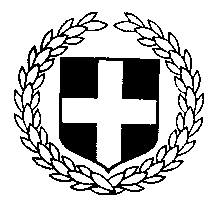 